Приложение 1Проведенные мероприятия с 21.06.2021 г. по 27.06.2021 г.Запланированные мероприятия с 28.06.2021 г. по 04.07.2021 г.№НаименованиеСроки проведенияКраткое описание1Акция «День Памяти – Свеча памяти»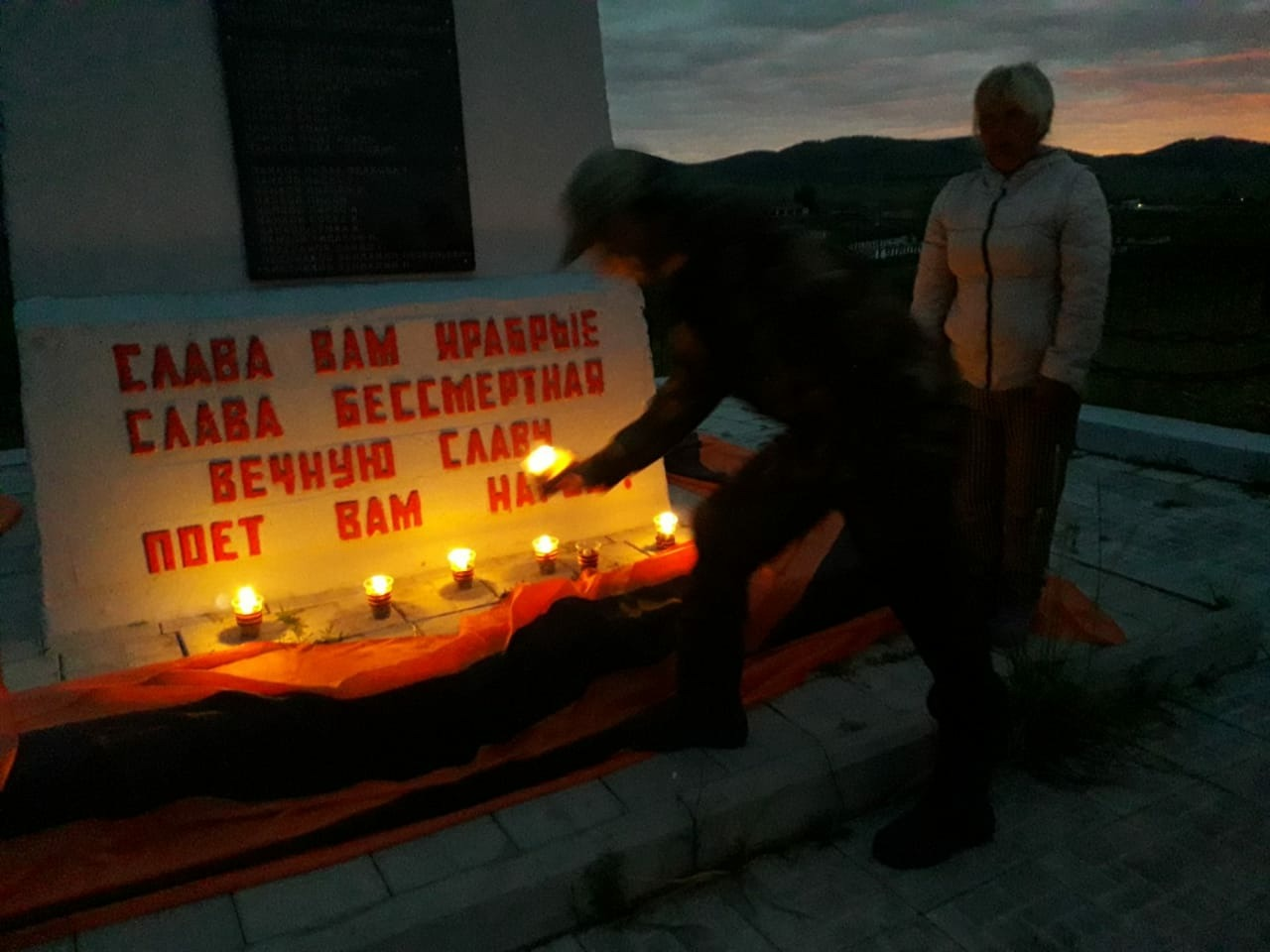 22.06.21 г.22 июня 2021 года учреждения культуры Аскизского района приняли участие во Всероссийской акции «Свеча памяти»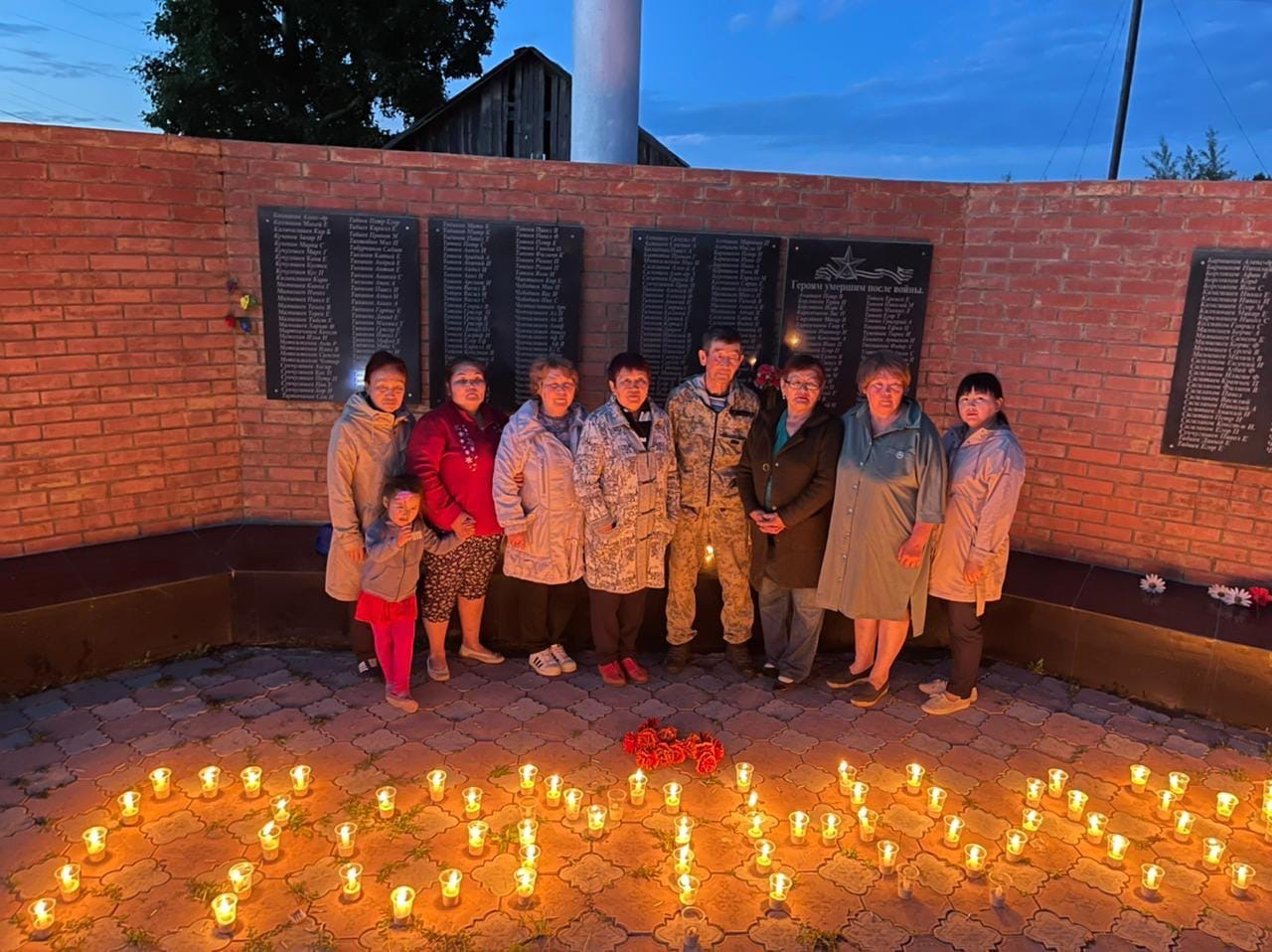 2Встреча со студентами профессионального училища № 18 в рамках музейного кружка «Эрудит».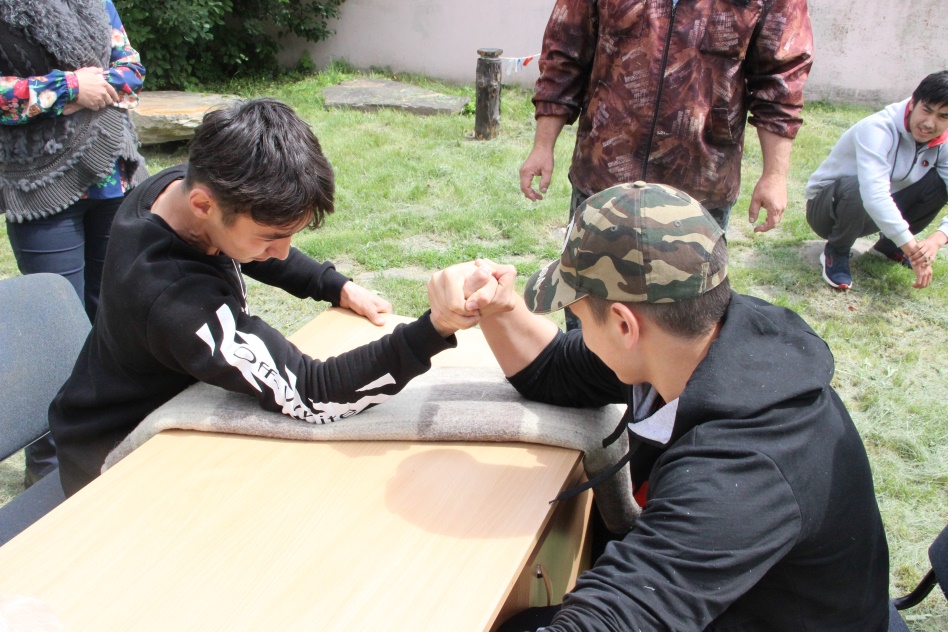 23.06.21 г.Сотрудники Аскизского краеведческого музея им. Н.Ф. Катанова провели спортивное соревнование «Молодёжь за здоровый образ жизни» для участников музейного кружка «Эрудит». Основной целью соревнований является пропаганда и популяризация здорового образа жизни среди молодёжи. Данное соревнование было приурочено к Международному дню борьбы с наркоманией. 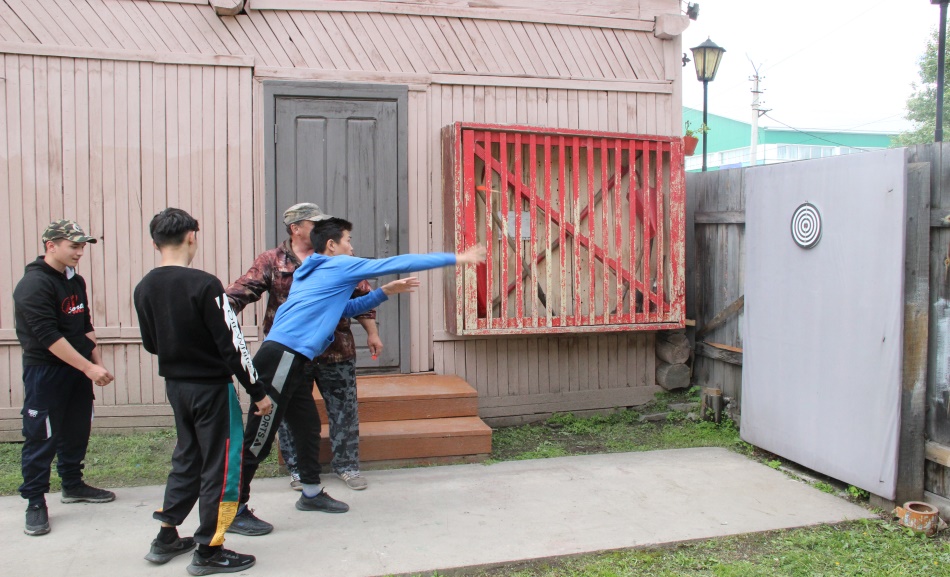 3Выставка-предупреждение «Наркотик-билет в один конец» Акция «Наркотикам скажем, нет»24.06.21 г.24.06 в отделе обслуживания Центральной районной библиотеки представлена выставка – предупреждение "Наркомания – билет в один конец", посвященная Международному дню борьбы со злоупотреблением наркотическими средствами и их незаконным оборотом, который отмечается ежегодно 26 июня. На выставке представлены книги, журнальные статьи, об их губительном воздействии на организм человека, особенно подростков и молодежи, а также философские взгляды на проблему наркомании. Выставка состоит из разделов: "Уметь сказать: нет!" и "Как оградить ребенка от алкоголя и наркотиков" Проведена уличная акцию «Наркотикам скажем, нет!». Библиотекари раздавали жителям села закладки с рекомендательной литературой, с которой читатели могут ознакомиться в библиотеке. Уличная акция направлена на пропаганду здорового образа жизни, подростков, молодежи и людей старшего возраста. Приняли участие 23 человека№Наименование мероприятияСроки проведенияОтветственный1Онлайн концерт, посвященный празднованию 30-летия образования Республики Хакасия03.07.21 г.МБУК Аскизский РЦКД.